CIRCULAR N° 014Julio 24 de 2020SEMANA DE DESARROLLO INSTITUCIONALJULIO 27 - 31 DE 2020LUNES 27FECHA: 		lunes 27 de julioHORA:		8.00 a.m.LUGAR:		Virtual (cada integrante en su casa)Moderador de la Reunión: Docente Carmen Lucía, quien programa la Video LlamadaORDEN DEL DÍA08.00 a.m.: Oración – Reflexión a cargo de las docentes María Victoria y Carmen Lucía08.20 a.m.: Llamado a lista y verificación del Quórum08.25 a.m.: Lectura y Aprobación Acta anterior08.30 a.m.: Intervención profe Edgar, Juegos Recreativos Tradicionales de la Calle – Intervención de docentes - Planeación09.30 a.m.: Desayuno10.15 a.m.: Trabajo Individual en la Plataforma MASTER2000Se continúa con trabajo personal en la Plataforma MASTER2000: Aprovechar esta jornada, para ponerse al día con el primero y segundo período académico, en lo referente a Planeación, Diario de Campo, etc. (Estaré atento para lo que necesiten de explicación)02.00 p.m.: Levantar la sesiónENLACE GRABACIÓN VIDEO LLAMADAMARTES 28FECHA: 		martes 28 de julioHORA:		8.00 a.m.LUGAR:		Virtual (cada integrante en su casa)Moderador de la Reunión: Docente Luz Dary, quien programa la Video LlamadaORDEN DEL DÍA08.00 a.m.: Oración – Reflexión a cargo de los docentes Ángela Marcela y Edgar08.20 a.m.: Llamado a lista y verificación del Quórum08.25 a.m.: Lectura y Aprobación Acta anterior08.30 a.m.: Lectura documento de la UNESCO (ENSEÑAR EN TIEMPOS DE COVID)09.30 a.m.: Desayuno10.15 a.m.: Continuación Lectura y aportes al documento de la UNESCO------   a.m.: Trabajo Individual en la Plataforma MASTER2000Se continúa con trabajo personal en la Plataforma MASTER2000: Aprovechar esta jornada, para ponerse al día con el primero y segundo período académico, en lo referente a Planeación, Diario de Campo, etc. (Estaré atento para lo que necesiten de explicación)02.00 p.m.:    Levantar la sesiónENLACE GRABACIÓN VIDEO LLAMADAMIÉRCOLES 29FECHA: 		miércoles 29 de julioHORA:		8.00 a.m.LUGAR:		Virtual (cada integrante en su casa)Moderador de la Reunión: Profe DoralbaORDEN DEL DÍA08.00 a.m.: Oración – Reflexión a cargo de los docentes Guillermo y Alejandro08.20 a.m.: Lectura y Aprobación Acta anterior08.30 a.m.: Trabajo en equipo (Proyecto – Feria de la Ciencia – Proyecto de Doralba09.30 a.m.: Desayuno10.15 a.m.: Continuación trabajo en equipo12.00    m.: Puesta en Común02.00 p.m.: Levantar la sesiónENLACE GRABACIÓN VIDEO LLAMADAJUEVES 30FECHA: 		jueves 30 de julioHORA:		8.00 a.m.LUGAR:		Virtual (cada integrante en su casa)Moderador de la Reunión: Profe Alejandro (Programa la Video Llamada)ORDEN DEL DÍA08.00 a.m.: Oración – Reflexión a cargo de los docentes Martha Cecilia y Luz Dary08.25 a.m.: Llamado a lista y verificación del Quórum08.25 a.m.: Lectura y Aprobación del acta anterior08.30 a.m.: Protocolo COVID – 19 PARA LOS DOCENTES (Preparan docentes)Enlace: https://redvitalut.com/protocolos-covid/#informate09.30 a.m.: Desayuno10.15 a.m.: PREPARÁNDONOS A LA PRESENCIALIDAD CON ALTERNANCIA (Preparan docentes)Parágrafo 1°. De conformidad con el numeral 3, literal a, de la Directiva Ministerial 011 del 29 de mayo de 2020, durante las semanas de desarrollo institucional adicionales antes descritas, "los establecimientos educativos priorizarán la organización y planeación del regreso de los estudiantes a clases presenciales, para lo cual diseñarán estrategias que permitan fortalecer las prácticas pedagógicas flexibles y los procesos de evaluación en el marco de/trabajo colaborativo e interdisciplinario, considerando la alternancia entre el trabajo académico en casa y el trabajo académico presencial para asegurar la culminación del año escolar y atendiendo lo dispuesto en los lineamientos, orientaciones y protocolos emitidos para el regreso gradual y progresivo de los estudiantes a las aulas".Ver Resolución Calendario: https://www.seduca.gov.co/component/phocadownload/category/35-resoluciones-seduca?download=5172:resolucion-027524-de-2020Lectura documento Bioseguridad, presentando por la Secretaría de Salud de Caldas02.00 p.m:     Levantar la sesiónENLACE GRABACIÓN VIDEO LLAMADAVIERNES 31FECHA: 		viernes 31 de julioHORA:		8.00 a.m.LUGAR:		Virtual (cada integrante en su casa)Moderador de la Reunión: Martha Cecilia, quien programa la Video LlamadaORDEN DEL DÍA08.00 a.m.: Oración – Reflexión a cargo de los docentes Doralba y Gustavo08.25 a.m.: Llamado a lista y verificación del Quórum08.25 a.m.: Lectura y Aprobación del Acta Anterior08.30 a.m.: Continuación PREPARÁNDONOS A LA PRESENCIALIDAD CON ALTERNANCIA ------- a.m.: Institucionalización de la Utilización de las tecnologías de la información y las comunicaciones para el proceso enseñanza – aprendizaje, desde el trabajo en casa, mediante nuestro Proyecto original: “LA ESCUELA EN TU HOGAR”Asuntos Varios: 02.00 p.m:  Levantar la sesiónENLACE GRABACIÓN VIDEO LLAMADACordial y atento saludo,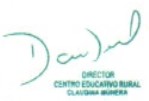 DAVIDANIEL RESTREPO VELÁSQUEZ70042918DirectorCENTRO EDUCATIVO RURAL CLAUDINA MÚNERA3225268240